PONIEDZIAŁEK  20.04.2020DBAMY O NASZĄ PLANETĘ  -  EKOPRZYJACIELE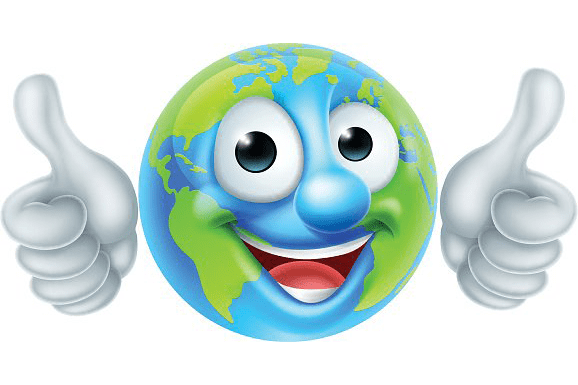 Posłuchajcie wiersza „Nowa moda” napisanej przez Małgorzatę Strzałkowską  i odpowiedzcie na pytania.https://www.youtube.com/watch?v=wnsJq4fLpuM   - można wysłuchać wierszaWiersz "Nowa moda"
Małgorzata Strzałkowska
W domu Oli oraz Ali
wszyscy razem się zebrali,
aby wspólnie pogawędzić,
jak sobotę miło spędzić.
Uradzili, jedząc ciasto,
że pojadą gdzieś za miasto,
lecz z powodu tej wycieczki
do solidnej doszło sprzeczki.
– Autem! – mówi wujek Tadek.
– Na motorach! – woła dziadek.
Na to babcia: – Autobusem!
Mama: – Lepiej minibusem!
Ala z Olą grzmią donośnie,
że taksówką jest najprościej.
Tylko tata głową kiwa,
po czym nagle się odzywa:
– Samochody, autobusy,
motocykle, minibusy –
każdy z nich okropnie smrodzi,
a to naszej Ziemi szkodzi.
Po co spalin jej dokładać?
Lecz jest na to dobra rada –
pojedziemy rowerami,
bo nie trują spalinami.
Poprzez lasy, łąki, pola
pędzi Ala, za nią Ola,
mama, tata, babcia, dziadek,
a na końcu wujek Tadek.
Nowa moda jest w rodzinie
i rodzina z tego słynie,
że w sobotę się wybiera
na wycieczkę na rowerach.
Ziemia też oddychać musi,
bo inaczej się udusi.Zadajmy dziecku kilka pytań na temat wiersza:
- Jakie plany miała rodzina występująca w wierszu? - Ilu było członków tej rodziny? - Czy potraficie ich wymienić? - Jakimi środkami transportu chcieli pojechać na wycieczkę? - Ile środków transportu wymienili członkowie rodziny? - Dlaczego wybrali rowery? - Co znaczy słowo „moda”? - Co oznacza słowo „ekologiczny”?Karta pracy cz.4 str.1   „ Z” – jak zegar – doskonalenie umiejętności analizy oraz syntezy sylabowej i głoskowej słowa   zegar- przeliczanie sylab i głosek w wyrazie- kolorowanie wskazówek, szukanie takich samych podpisówKarta pracy cz.4 str.1 a  -   rozwijanie umiejętności rozpoznawania niektórych liter- wykreślanie liter z nazwami obrazków, odczytywanie hasła, pisanie litery Z, z po śladzie.Zabawa językowa – „jakie to słowo” – rodzic wypowiada słowa zawierające głoskę   „Z”, posługując się logotomami (nie sylabami) i prosi dziecko, by określiło, jakie to słowo i na którym miejscu słyszy w nim głoskę  z (na początku czy w środku). Przykłady słów: -Z – egar,       zło – m,         ga -  zda,         zebr  -  a,        nazw  -  a,              groz  -  a.  Nauka piosenki  „ Ziemia to wyspa zielona”   https://www.youtube.com/watch?v=-ZQTnkXpcCA&list=RD-ZQTnkXpcCA&index=1Tekst piosenki Nie warto mieszkać na Marsie, 
nie warto mieszkać na Venus. 
Na Ziemi jest życie ciekawsze, 
powtarzam to każdemu . Ref.
Bo Ziemia to wyspa , to wyspa zielona, 
wśród innych dalekich planet. 
To dom dla ludzi, dla ludzi i zwierząt, 
więc musi być bardzo zadbany. Chcę poznać życie delfinów 
i wiedzieć co piszczy w trawie.
Zachwycać się lotem motyla 
i z kotem móc się bawić. Ref.
Bo Ziemia to wyspa , to wyspa zielona, 
wśród innych dalekich planet. 
To dom dla ludzi, dla ludzi i zwierząt, 
więc musi być bardzo zadbany. Posadźmy kwiatów tysiące. 
Posadźmy krzewy i drzewa, 
niech z nieba uśmiecha się słońce, 
pozwólmy ptakom śpiewać. Ref.
Bo Ziemia to wyspa , to wyspa zielona, 
wśród innych dalekich planet. 
To dom dla ludzi, dla ludzi i zwierząt, 
więc musi być bardzo zadbany.Połącz w pary takie same obrazki kuli ziemskiej (nie drukować)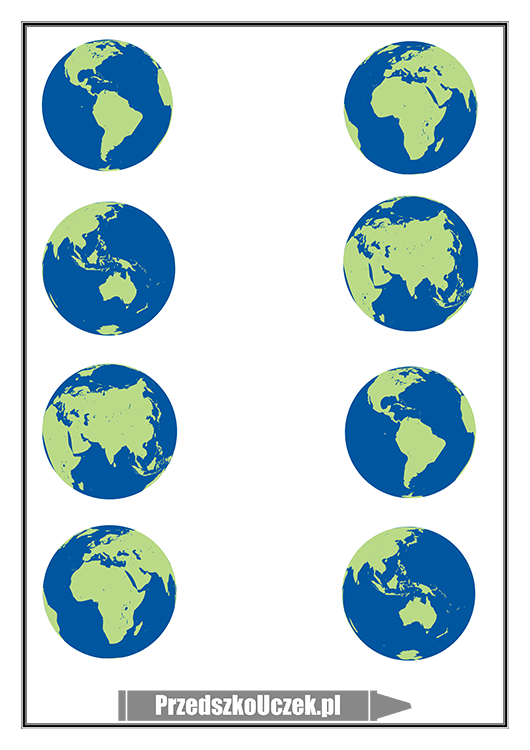 